       Curriculum Newsletter     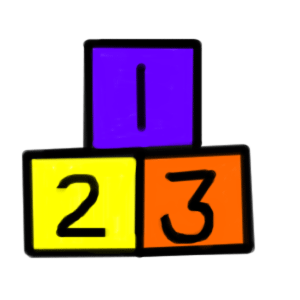 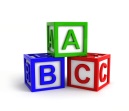   Year 2	Term 3         2020             Reminder:	If you have a concernIf you have a concern about your child’s progress, self-esteem or friendship issues, please make an appointment to discuss your concern with your child’s teacher.  If you wish to discuss your concern further, please make an appointment to discuss your concerns with a Key Stage Coordinator, (Mrs O’ Prey FS/ KS1 (Years 1-4) or Mrs Granleese KS2 (Years 5-7)).  At any point you may speak with Mrs Quinn by making an appointment through the Office. The Pastoral Care and Positive Behaviour Policy A copy is available to view on the school web site should you wish to consult it. Concerns of a Child Protection nature should be brought to Miss Joyce, the Designated Teacher for Child Protection or Mrs Granleese, the Deputy Designated Teacher for Child Protection or in the case of the Nursery School, Ms Ward.Literacy:Children will continue to retell stories and predict the endings. They will continue with procedural writing.  Children will describe their favourite characters. They will write recounts about school trips and personal experiences.  We will expect the children to add more detail to each event.The children will continue to write full sentence answers based on fiction and non-fiction texts.  Children will use the contents, index and glossary of non-fiction books to locate information.Tips for parents:Numeracy:Tips for parents:Use non-standard units of the same size to cover surfaces of various objects leaving no gaps and overlaps. E.g. lego, buttons.Keep finding the total cost and give change within 20p.  Bundle objects into groups of ten e.g. straws and find the quantity by counting in tens and units.  Reinforce mental maths.  Continue to recognise time on analogue and digital clocks, o’clock and half past.World Around Us:Tips for parents:ICT – ReligionPDMUPEDate for your Diary:The ArtsThe ArtsFocusFocus